SPRAWOZDANIE Z REALIZACJI PROGRAMU WSPÓŁPRACY Z ORGANIZACJAMI POZARZĄDOWYMI oraz podmiotami wymienionymi w art. 3 ust.3 ustawy o działalności pożytku publicznego 
i o wolontariacie za rok 2022Uchwalenie Programu:Zgodnie z zapisami art. 5a ust. 3 ustawy z dnia 24 kwietnia 2003 r. o działalności pożytku publicznego 
i o wolontariacie (t.j. Dz.U. z 2023 r., poz. 571) Wójt Gminy Dobra w terminie do 31 maja każdego roku zobowiązany jest przedłożyć Radzie Gminy Złotów sprawozdanie z realizacji programu współpracy z organizacjami pozarządowymi oraz podmiotami prowadzącymi działalność pożytku publicznego za rok poprzedni. Roczny program współpracy z organizacjami pozarządowymi został przyjęty Uchwałą Nr XXXVIII.323.2021 Rady Gminy Złotów z dnia 25 listopada 2021 r. w sprawie przyjęcia Programu Współpracy Gminy Złotów 
z Organizacjami Pozarządowymi oraz Podmiotami Wymienionymi w Art.3 Ust.3 Ustawy o Działalności Pożytku Publicznego i o Wolontariacie na 2022 Rok (dalej Program).Projekt Programu został poddany konsultacjom społecznym zgodnie z Zarządzeniem Nr 103.2021 Wójta Gminy Złotów z dnia 22 października 2021 r. w sprawie przeprowadzenia konsultacji, projekt Programu umieszczono  
na tablicy ogłoszeń Urzędu Gminy Złotów oraz na stronie http://www.gminazlotow.pl/ 
i http://www.bip.gminazlotow.pl/. Termin konsultacji ustalono na czas od 25 października 2021 do 08 listopada 2021r. Do przedłożonego projektu Programu organizacje pozarządowe i inne uprawnione podmioty nie wniosły uwag. 
Po podjęciu przez Radę Gminy Złotów ww. uchwały, Program został umieszczony na http://www.bip.gminazlotow.pl/ 
i na http://www.gminazlotow.pl/ oraz na tablicy ogłoszeń Urzędu Gminy Złotów.Zgodnie z art. 5a ust. 4 ustawy z dnia 24 kwietnia 2003 roku o działalności pożytku publicznego i o wolontariacie w Programie określono cele i zasady współpracy z organizacjami, a także zakres przedmiotowy, określający zadania priorytetowe realizowane przez gminę przy współpracy z organizacjami w 2022 roku.Formy współpracyZasadnicza forma współpracy miała charakter finansowy. Organizacjom powierzono wykonanie zadań publicznych z udzieleniem dotacji na dofinansowanie ich realizacji. Wsparcie opierało się również na płaszczyźnie wykorzystania infrastruktury społeczno-rekreacyjnej stanowiącej własność Gminy Złotów (np. festyny, imprezy sportowe i kulturowe, gminne obiekty sportowe i rekreacyjne).Podstawa udzielania dotacji Podstawą przyznania dotacji było wyłonienie podmiotów w otwartym konkursie ogłoszonym 
Zarządzeniem Nr 5.2022 Wójta Gminy Złotów z dnia 17 stycznia 2022 r. w sprawie ogłoszenia otwartego konkursu ofert na realizację zadań publicznych Gminy Złotów w roku 2022 w zakresie wspierania i upowszechniania kultury fizycznej, działania na rzecz dzieci i młodzieży, w tym wypoczynku dzieci i młodzieży, turystyki 
i krajoznawstwa, w tym wspierania organizacji imprez turystyczno-krajoznawczych, czystości, porządku 
i bezpieczeństwa publicznego, kultury. Informacja o konkursie została zamieszczona na http://www.bip.gminazlotow.pl/ oraz na stronie http://www.gminazlotow.pl/, również na tablicy ogłoszeń Urzędu Gminy Złotów oraz na portalu facebook Gminy Złotów.	Komisję konkursową powołano Zarządzeniem Nr 19.2022 Wójta Gminy Złotów z dnia 08 lutego 2022 r. 
w sprawie powołania komisji do opiniowania złożonych ofert w ramach otwartego konkursu ofert na realizację zadań publicznych Gminy Złotów w roku 2022 w zakresie wspierania i upowszechniania kultury fizycznej, działania 
na rzecz dzieci i młodzieży, w tym wypoczynku dzieci i młodzieży, turystyki i krajoznawstwa, w tym wspierania organizacji imprez turystyczno-krajoznawczych, czystości, porządku i bezpieczeństwa publicznego, kultury. Komisja pracowała zgodnie z przepisami ww. ustawy oraz zasadami przyjętymi w ogłoszeniu o konkursie. Ogłoszenie 
o rozstrzygnięciu konkursu zamieszczono w dniu 22 lutego 2022 roku na http://www.bip.gminazlotow.pl/ 
i na http://www.gminazlotow.pl/, a także na tablicy ogłoszeń Urzędu Gminy Złotów. Zakres działaniaW 2022 roku oferty konkursowe można było składać na realizację zadań w zakresie:wspierania i upowszechniania kultury fizycznej,działania na rzecz dzieci i młodzieży, w tym wypoczynku dzieci i młodzieży,turystyki i krajoznawstwa, w tym wspierania organizacji imprez turystyczno-krajoznawczych,czystości, porządku i bezpieczeństwa publicznego,kultury.5. Środki finansowe na realizację zadań programowychTryb pozakonkursowy: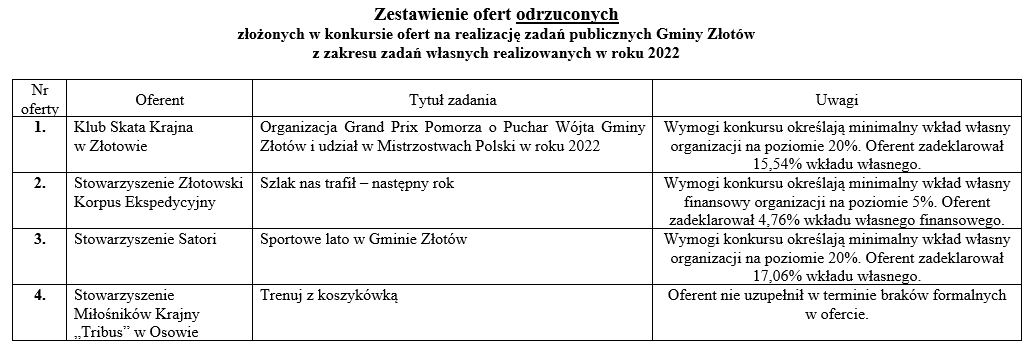 W roku 2022 o środki finansowe z budżetu Gminy Złotów ubiegało się 18 podmiotów które złożyły 21 ofert 
w ramach ogłoszonego konkursu. Umowy dotacji podpisano na 17 zadań.Ze względu na braki formalne odrzucono oferty: Klubu Skata w Złotowie - Wymogi konkursu określają minimalny wkład własny organizacji 
na poziomie 20%. Oferent zadeklarował 15,54% wkładu własnego.Stowarzyszenia Złotowski Korpus Ekspedycyjny i Wymogi konkursu określają minimalny wkład własny  finansowy organizacji na poziomie 5%. Oferent zadeklarował 4,76% wkładu własnego finansowego.Stowarzyszenia Satori - Wymogi konkursu określają minimalny wkład własny organizacji 
na poziomie 20%. Oferent zadeklarował 17,06% wkładu własnego.Stowarzyszenia Miłośników Krajny „Tribus” w Osowie - Oferent nie uzupełnił w terminie braków formalnych w ofercie.	Na realizację ww. zadań w budżecie Gminy Złotów zaplanowano środki finansowe w łącznej wysokości 100.000,00 zł. Kwota udzielonych dotacji po rozstrzygnięciu konkursu wyniosła natomiast 82.000,00 zł. Kwoty przekazane na działania w zakresie:wspierania i upowszechniania kultury fizycznej – 50.000,00,działania na rzecz dzieci i młodzieży, w tym wypoczynku dzieci i młodzieży – 12.000,00 zł,turystyki i krajoznawstwa, w tym wspierania organizacji imprez turystyczno-krajoznawczych – 25.000,00 zł,czystości, porządku i bezpieczeństwa publicznego – 0,00 zł.kultury – 10.000,00 zł.W wyniku niewykorzystania wszystkich dostępnych środków przez organizacje w trybach konkursu pojawiła się możliwość przyznania środków w trybie pozakonkursowym (zgodnie z ustawą o organizacjach pożytku publicznego 
i o wolontariacie oraz zgodnie z Gminnym Programem Współpracy z Organizacjami Pozarządowym). W trybie pozakonkursowym zrealizowano następujące przedsięwzięcia:•	„Bezpiecznie nad jeziorem Sławianowskim z WOPR” – Stowarzyszenie WOPR Województwa Wielkopolskiego Oddział Miejsko-Powiatowy w Złotowie – kwota wsparcia: 5.000,00 zł,•	„Sportowe lato! Co wy na to!” - Stowarzyszenie Satori – kwota wsparcia: 5.000,00 zł,•	„Obóz strażacki przy OSP w Świętej” – OSP Święta – kwota wsparcia: 5.000,00 zł.Łącznie kwota przekazanego wsparcia wyniosła 97.000,00 zł  z czego ostatecznie wydatkowano kwotę 90.601,79 zł.	17 zadań rozliczono prawidłowo. W 4 przypadkach doszło do sytuacji konieczności częściowego zwrotu dotacji ze względu na niewykorzystanie całości dotacji. Osiągnięcie celów programowych	Cele Programu zostały osiągnięte poprzez realizację określonych zadań, uznanych w Programie za priorytetowe. 	Najwięcej środków finansowych przeznaczono na wspieranie i upowszechnianie kultury fizycznej, w tym zajęcia sportowe, imprezy rekreacyjne, rozgrywki sportowe oraz wypoczynek dzieci i młodzieży. Przekazane w formie dotacji środki finansowe wydatkowano w sposób racjonalny i efektywny. 	Istotnym elementem działań statutowych organizacji podejmujących współpracę w zakresie realizacji zadań własnych gminy jest aktywność fizyczna, a następnie turystyczna oraz wzmacnianie poczucia tożsamości lokalnej 
i regionalnej. Powierzenie organizacjom realizacji zadań gminnych wpłynęło na zaspokojenie potrzeb mieszkańców gminy Złotów, w szczególności w zakresie:aktywizacji sportowej, zaangażowania społecznego,wzmacniania potencjału organizacji społecznych.sporządził Marcin Ziółkowski dnia 17 maja 2023 roku Nr ofertyOferentTytuł zadaniaWnioskowanakwota dotacji (WD)Koszt zadania (Z)(zł)Kwota dotacji (zł)Wykorzystana kwota dotacji (zł)1. Działania w zakresie wspierania i upowszechniania kultury fizycznej – 50.000,00 zł1. Działania w zakresie wspierania i upowszechniania kultury fizycznej – 50.000,00 zł1. Działania w zakresie wspierania i upowszechniania kultury fizycznej – 50.000,00 zł1. Działania w zakresie wspierania i upowszechniania kultury fizycznej – 50.000,00 zł1. Działania w zakresie wspierania i upowszechniania kultury fizycznej – 50.000,00 zł1sStowarzyszenie SatoriRozwój karate w Gminie ZłotówWD 6.250,00  Z 12.940,005.000,005.000,002sUczniowski Klub Sportowy Football Academy Fair-Play 
w ZłotowieTrenuj i baw się z UKS Fair Play Złotów 2022WD 14.486,00Z 18.290,008.000,007.656,793sGminny Klub Tenisa Stołowego Krajna SławianowoUdział w turniejach wojewódzkichWD 9.600,00Z 13.760,007.500,004.850,004sMiejski Ludowy Klub Bokserski „SPARTA” ZłotówTurniej bokserski o puchar Wójta Gminy ZłotówWD 13.000,00Z 16.600,0010.000,0010.000,005sKlub Sportowy Perfecta Futsal ZłotówPopularyzacja kultury fizycznej wśród dzieci, młodzieży i osób dorosłych w powszechnej rekreacji wśród mieszkańców gminyWD 11.470,00Z 14.470,007.000,004.120,006sLudowy Klub Sportowy „DROGOWIEC”Szkolenie i rozwój dzieci i młodzieży w kolarstwieWD 8.940,00Z 25.340,005.000,005.000,007sMiejski Ludowy Klub Sportowy „SPIDER” w ZłotowieSporty walki - zajęcia sportowe kickboxingu dla dzieci i młodzieży z Gminy ZłotówWD 15.000,00Z 19.000,007,500,007.500,00RazemRazemRazemWD 78.746,00Z 120.400,0050.000,0044.126,792. Działania na rzecz dzieci i młodzieży, w tym organizacja wypoczynku dzieci i młodzieży – 10.000,00 zł 2. Działania na rzecz dzieci i młodzieży, w tym organizacja wypoczynku dzieci i młodzieży – 10.000,00 zł 2. Działania na rzecz dzieci i młodzieży, w tym organizacja wypoczynku dzieci i młodzieży – 10.000,00 zł 2. Działania na rzecz dzieci i młodzieży, w tym organizacja wypoczynku dzieci i młodzieży – 10.000,00 zł 2. Działania na rzecz dzieci i młodzieży, w tym organizacja wypoczynku dzieci i młodzieży – 10.000,00 zł 1wStowarzyszenie Miłośników Przyrody „Winniczek”Co w ulu bzyczy?WD 3.480,00Z 4.400,002.500,002.500,002wUczniowski Klub Sportowy Football Academy Fair-Play 
w ZłotowieWypoczynek dzieci i młodzieży o charakterze sportowo-rekreacyjnymWD 10.000,00Z 36.750,007.500,007.500,00RazemRazemRazemWD 13.480,00Z 41.150,0010.000,0010.000,003. Działania w zakresie turystyki i krajoznawstwa – 25.000,00 zł.3. Działania w zakresie turystyki i krajoznawstwa – 25.000,00 zł.3. Działania w zakresie turystyki i krajoznawstwa – 25.000,00 zł.3. Działania w zakresie turystyki i krajoznawstwa – 25.000,00 zł.3. Działania w zakresie turystyki i krajoznawstwa – 25.000,00 zł.1tkKoło Gospodyń Wiejskich w Nowinach „Aktywne Nowinianki”Zmieniamy obyczaje – międzypokoleniowy wyjazd krajobrazowo -szkoleniowy pt. „Uroki lawendy i jej zastosowanie na co dzień” WD 5.800,00Z 7.400,005.000,004.475,002tkStowarzyszenie dla rozwoju wsi Stawnica 
i okolic „Blisko Siebie”Historyczne potyczki na Górze Zamkowej – runda VIWD 7.750,00Z 13.090,007.000,007.000,00RazemRazemRazemWD 13.550,00Z 20.490,0012.000,0011.475,004. Działania w zakresie czystości, porządku i bezpieczeństwa publicznego – 5.000,00 zł.4. Działania w zakresie czystości, porządku i bezpieczeństwa publicznego – 5.000,00 zł.4. Działania w zakresie czystości, porządku i bezpieczeństwa publicznego – 5.000,00 zł.4. Działania w zakresie czystości, porządku i bezpieczeństwa publicznego – 5.000,00 zł.4. Działania w zakresie czystości, porządku i bezpieczeństwa publicznego – 5.000,00 zł.Ofert w ramach działania nie złożono.Ofert w ramach działania nie złożono.Ofert w ramach działania nie złożono.Ofert w ramach działania nie złożono.Ofert w ramach działania nie złożono.RazemRazemRazem0,000,000,005. Działania w zakresie kultury – 10.000,00 zł5. Działania w zakresie kultury – 10.000,00 zł5. Działania w zakresie kultury – 10.000,00 zł5. Działania w zakresie kultury – 10.000,00 zł5. Działania w zakresie kultury – 10.000,00 zł1kKoło Gospodyń Wiejskich „Wszechmocni” 
we Franciszkowie Dziedzictwo kulinarne naszych przodkówWD 1.600,00Z 2.000,001.500,001.500,002kStowarzyszenie „Wspólnie Możemy Więcej” w ZalesiuGminny festiwal piosenki podróżniczej im. T. HalikaWD 3.950,00Z 4.990,003.500,003.500,003kKoło Gospodyń Wiejskich Dzierzążenko „Dziarskie Babki”Sięgamy do korzeni – zanurzeni w tradycjach KrajnyWD 5.500,00Z 9.354,005.000,005.000,00RazemRazemRazemWD 11.050,00Z 16.344,0010.000,0010.000,00OGÓŁEMOGÓŁEMOGÓŁEMWD 116.826,00Z 198.384,0082.000,0075.601,791Stowarzyszenie WOPR Województwa Wielkopolskiego Oddział Miejsko-Powiatowy w ZłotowieSięgamy do korzeni – zanurzeni w tradycjach KrajnyWD 5.000,00Z 5.500,005.000,005.000,002Stowarzyszenie Satori„Sportowe lato! Co wy na to!”WD 10.000,00Z 18.875,005.000,005.000,003OSP Święta„Obóz strażacki przy OSP 
w Świętej”WD 6.000,00Z 11.050,005.000,005.000,00RazemRazemRazem15.000,0015.000,00